Fill out your personal details and mark your preferences with an X:  
ACCOMMODATION FORM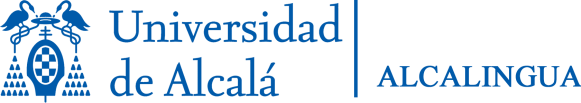 